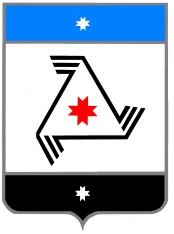 	Р Е Ш Е Н И Е	Совета  депутатовмуниципального образования «Балезинский район»«Балезино ёрос» муниципал кылдытэтысь депутатъёслэн  КенешсыО присвоении звания «Почетный гражданин Балезинского района Удмуртской Республики»30 мая  2019 года.      В соответствии с п.19 ст.25 Устава муниципального образования Балезинский район», Положением о порядке присвоения почетного звания «Почетный гражданин Балезинского района Удмуртской Республики», утвержденного решением Совета депутатов муниципального образования  «Балезинский район» от 23 июня 2011 года №43-266 (с изменениями, внесенными Решением Совета депутатов муниципального образования «Балезинский район» от 25.04.2018г №23-163), Совет депутатов муниципального образования «Балезинский район» РЕШАЕТ:1. Присвоить звание «Почетный гражданин Балезинского района Удмуртской Республики»: -Русских Павлу Ивановичу – тренеру-общественнику, фельдшеру поликлиники  - за многолетний существенный вклад в развитие физической культуры и спорта, воспитание подрастающего поколения.2. Оплату материального вознаграждения производить с 01.06.2019 года.Председатель Совета депутатовМО «Балезинский район»                                                               Н.В. Бабинцевп.Балезино30.05.2019г.№32-257